Агротерапия.Жас ұрпақты тәжірибелік-зерттеу жұмыстарына, теория мен практиканы ұштастыру бағытында мектеп-интернатымызда «Агро-зертхана »курсының бағдарламасы қолға алынған болатын. Бұл курстың негізгі мақсаты – тәрбиеленушілерді өсімдіктер әлеміне терең бойлату, топырақ, жер өңдеу, агрономия ғылымын меңгеру, теорияны практикамен ұштастыруға, зерттеуге жол ашу. Агротерапия негізінде – балалар денсаулығын бақылап, пайымдауға мүмкіндік береді. Бүгінде мектеп-интернаты жанынан балалар игілігі үшін ашылған жылыжай енді олардың көкөністермен қамтылуына ғана емес, табиғат аясында денсаулықтарын нығайтуына да мол мүмкіндік ашуда. Табиғатпен, өсімдіктермен, құстармен араласу балаларға ерекше әсер сыйлап, олардың тезірек сауығуына мүмкіндік туғызады.Бұл балаларды дәрі-дәрмекпен емдеуден гөрі әлдеқайда тиімді. Өйткені, балалар мұндағы өсімдіктер, гүлдер, құстармен араласа отырып, өздеріне қажетті күш-қуат, жігер жинайды. Бұл олардың емделіп, сауығуына мол әсер етеді. Бүгінгі таңда еңбек терапиясының тиімділігі туралы көп айтылып жүр яғни оқушылар өсімдіктермен араласу арқылы бойындағы шаршауды басады. Осы орайда  интернат тәрбиеленушілерінің әлеуметтік құрамын зерттеп — зерделей отырып, агротерапияның-өсімдіктермен қарым-қатынас құралы ретіндегі маңызын ашу мақсатында жұмыстар атқарылуда.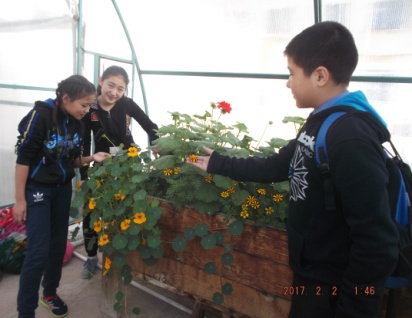 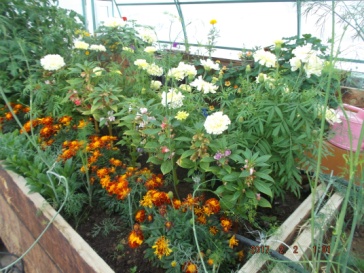 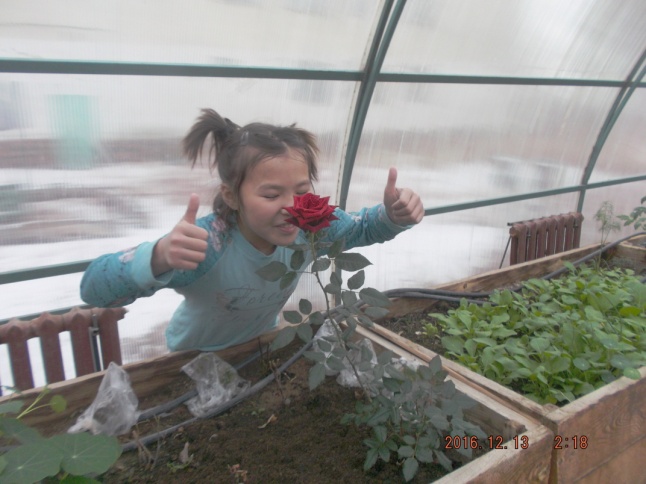 